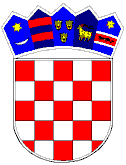 REPUBLIKA HRVATSKA							VUKOVARSKO-SRIJEMSKA ŽUPANIJAOPĆINA TOMPOJEVCIOPĆINSKO VIJEĆEKLASA: 320-01/22-02/02URBROJ: 2196-26-02-22-2Tompojevci, 13.09.2022. godineNa temelju članka 29. Statuta Općine Tompojevci ( „Službeni vjesnik“ Vukovarsko-srijemske županije br. 04/21), Općinsko vijeće Općine Tompojevci na 12. sjednici održanoj dana 13.09.2022.godine, donosi:O D L U K Uo raspisivanju Javnog natječaja za zakup poljoprivrednogzemljišta u vlasništvu Općine TompojevciČlanak 1.	Predmet Javnog natječaja za zakup je poljoprivredno zemljište u vlasništvu Općine Tompojevci.Članak 2.	Daje se u zakup poljoprivredno zemljište i to:kč. br. 332/2 - dio, k.o. Berak, (suvlasnički dio: 6/12), oranica Šamšin,  površine 6196 m2 početna cijena 1.858,80 kn,kč. br. 348/1 - dio, k.o. Berak (suvlasnički dio: 45/64), oranica Šamšin, površine 21433 m2 početna cijena 6.429,90 kn,kč. br. 421 - dio, k.o. Berak (dio katoličkog groblja), u naravi oranica površine 3100 m2, početna cijena 930,00 knkč. br. 611/2, k.o. Berak, oranica, ukupne površine 683 m2, početna cijena 204,90 knkč. br. 784 - dio, k.o. Čakovci, u naravi oranica (dio pravoslavnog groblja) površine 6700 m2, početna cijena 2.010,00 knkč. br. 1289, k.o. Čakovci, oranica, ukupne površine , početna cijena 4.368,90 kn, kč. br. 1756 - dio, k.o. Čakovci (dio rimokatoličkog groblja u Bokšiću), u naravi oranica, površine 5600  m2, početna cijena 1.680,00 knkč. br. 1816, k.o. Čakovci,  oranica, ukupne površine 9370 m2, početna cijena 2.811,00 kn,kč. br. 1844/1 - dio, k.o. Čakovci, u naravi oranica (dio iza  vatrogasnog doma u Bokšiću), površine 1161 m2, početna cijena 348,30 knkč. br. 127 - dio, k.o. Tompojevci, u naravi oranica ( dio iza kuće u ulici Bana Jelačića, Tompojevci), površine 597 m2, početna cijena 179,10 knkč. br. 220, k.o. Tompojevci, oranica, ukupne površine 2496 m2, početna cijena 748,80 knkč.br. 254 - dio, k.o. Tompojevci (suvlasnički dio:1/8), oranica, površine 342,125 m2 početna cijena 102,64 kn,kč. br. 621, k.o. Mikluševci, oranica, ukupne površine 15615 m2, početna cijena 4.648,50 kn, Gore navedeno zemljište daje se u zakup na 5 godina, a regulirat će se ugovorom o zakupuČlanak 3.	 Početna godišnja cijena zakupa poljoprivrednog zemljišta navedenog u članku 2. ove Odluke određena je sukladno prosječnoj cijeni zakupa na području Općine Tompojevci.Članak 4.Pravo sudjelovanja imaju fizičke i pravne osobe kojima je prebivalište odnosno sjedište na području Općine Tompojevci. Na natječaju ne mogu sudjelovati ponuditelj niti s njim povezane osobe koje imaju dugovanja prema Općini Tompojevci. Svi ostali uvjeti bit će propisani javnim natječajem. Članak 5.	Javni natječaj raspisuje Općinski načelnik Općine Tompojevci.Članak 6.	Najpovoljnijom ponudom smatra se  ponuda koja ispunjava uvjete iz natječaja i koja sadrži najvišu ponuđenu cijenu.	Općinsko vijeće donijet će odluku o odabiru najpovoljnije ponude.Članak 7.	Ova odluka stupa na snagu osmog dana od dana objave u „Službenom vjesniku“ Vukovarsko-srijemske županije.							PREDSJEDNIK OPĆINSKOG VIJEĆA							       	             Ivan Štefanac